PENGARUH PENGAWASAN TERHADAP KINERJA PEGAWAI BADAN KEPEGAWAIAN DAERAH (BKD) KOTA BANDUNGOleh :IMAM HANIF112010070SKRIPSIDiajukan untuk memenuhi syarat dalam menepuhujian sidang sarjana program strata satu (S1) pada Jurusan Ilmu Admninistrasi Negara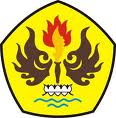 FAKULTAS ILMU SOSIAL DAN ILMU POLITIK UNIVERSITAS PASUNDANBANDUNG2015